№ п/пНаименование товараНаименование показателя, технического, функционального параметра, ед. изм. ПоказателяНаименование показателя, технического, функционального параметра, ед. изм. Показателя1Оборудование уличноеПримерный эскиз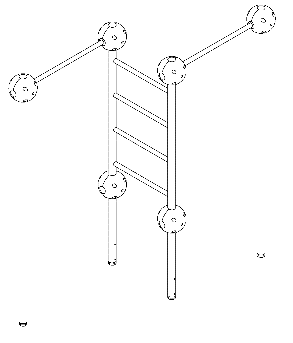 Внешние размеры Внешние размеры 1Оборудование уличноеПримерный эскизДлина, мм (±70 мм)19971Оборудование уличноеПримерный эскизШирина, мм (±70 мм)8041Оборудование уличноеПримерный эскизВысота, мм (±70 мм)15081Оборудование уличноеПримерный эскизКомплектацияКомплектация1Оборудование уличноеПримерный эскизСфера 57, шт.61Оборудование уличноеПримерный эскизСтойка, шт.21Оборудование уличноеПримерный эскизГрунтозацеп, шт.21Оборудование уличноеПримерный эскизЛаз с перекладинами, шт.11Оборудование уличноеПримерный эскизТурник, шт.21Оборудование уличноеПримерный эскизОписание конструкцииОписание конструкции1Оборудование уличноеПримерный эскизОборудование уличное должно представлять собой устойчивую конструкцию, обеспечивающую безопасные условия для развивающих занятий на открытом воздухе.Конструкция должна обладать высокой ударопрочностью и виброустойчивостью. Во избежание травм и застревания одежды и частей тела, изделие должно быть разработано и изготовлено в соответствии с требованиями ГОСТ Р 52169-2012. Изделие должно крепиться анкерными болтами к бетонному основанию или раме, либо должно иметь крепление в виде забетонированных закладных труб. Изделие должно быть антивандальным.Минимальный радиус закругления выступающих элементов изделия, доступных пользователю - не менее 3 мм.Выступающие части болтовых соединений должны быть защищены пластиковыми заглушками либо иным способом, предусмотренным требованиями ГОСТ Р 52169-2012 и позволяющими обеспечить безопасность конструкции.Выступающие и доступные торцы труб при их наличии должны быть закрыты пластиковыми антивандальными заглушками.Все металлические части конструкции должны быть окрашены полимерной порошковой эмалью методом запекания в заводских условиях, что предотвращает металл от коррозии. Анкерные болты либо крепежные изделия должны быть оцинкованы. Каждое оборудование согласно ГОСТ Р 52169-2012 комплектуется табличкой информационной, на которой должна быть нанесена информация о производителе, месяце и годе изготовления, обозначение изделия.Оборудование уличное должно представлять собой устойчивую конструкцию, обеспечивающую безопасные условия для развивающих занятий на открытом воздухе.Конструкция должна обладать высокой ударопрочностью и виброустойчивостью. Во избежание травм и застревания одежды и частей тела, изделие должно быть разработано и изготовлено в соответствии с требованиями ГОСТ Р 52169-2012. Изделие должно крепиться анкерными болтами к бетонному основанию или раме, либо должно иметь крепление в виде забетонированных закладных труб. Изделие должно быть антивандальным.Минимальный радиус закругления выступающих элементов изделия, доступных пользователю - не менее 3 мм.Выступающие части болтовых соединений должны быть защищены пластиковыми заглушками либо иным способом, предусмотренным требованиями ГОСТ Р 52169-2012 и позволяющими обеспечить безопасность конструкции.Выступающие и доступные торцы труб при их наличии должны быть закрыты пластиковыми антивандальными заглушками.Все металлические части конструкции должны быть окрашены полимерной порошковой эмалью методом запекания в заводских условиях, что предотвращает металл от коррозии. Анкерные болты либо крепежные изделия должны быть оцинкованы. Каждое оборудование согласно ГОСТ Р 52169-2012 комплектуется табличкой информационной, на которой должна быть нанесена информация о производителе, месяце и годе изготовления, обозначение изделия.1Сфера 57Сфера 57Сфера 571Сфера должна состоять из двух пластиковых полусфер, кронштейна металлического и заглушек. Полусферы представляют собой корпусную деталь в виде пустотелой полусферы диаметром не менее 205 мм и высотой от плоскости до вершины радиуса не менее 102 мм. Внутри полусферы расположены ребра жесткости и посадочные места отверстий. Для скрепления двух полусфер между собой выполнены 4 отверстия диаметрами не менее 9,2 мм, которые расположены на расстоянии не менее 100 мм по осевом. Кронштейн металлический выполнен из листа металлического толщиной не менее 2,5 мм. Представляет собой деталь крестообразной формы с полусферическими радиусными частями по четырем краям, радиусы не менее 28,5 мм. В радиусных частях выполнены отверстия-пазы размерами не менее 40х12 мм, всего 4 шт. Отверстия-пазы расположены от края крестообразных окончаний на расстоянии не менее 22 мм и расположены длинной стороной перпендикулярно крестообразным окончанием, которые позволяют регулировать угол установки кронштейна. Отверстия под крепления пластиковых полусфера закрываются заглушками из пластика, диаметром не менее 25 мм по наружнему бортику. Заглушка представляет собой деталь в виде цилиндра, усеченного с высокой стороной размером не менее 34 мм и низкой стороной размером не менее 9 мм. Сфера должна состоять из двух пластиковых полусфер, кронштейна металлического и заглушек. Полусферы представляют собой корпусную деталь в виде пустотелой полусферы диаметром не менее 205 мм и высотой от плоскости до вершины радиуса не менее 102 мм. Внутри полусферы расположены ребра жесткости и посадочные места отверстий. Для скрепления двух полусфер между собой выполнены 4 отверстия диаметрами не менее 9,2 мм, которые расположены на расстоянии не менее 100 мм по осевом. Кронштейн металлический выполнен из листа металлического толщиной не менее 2,5 мм. Представляет собой деталь крестообразной формы с полусферическими радиусными частями по четырем краям, радиусы не менее 28,5 мм. В радиусных частях выполнены отверстия-пазы размерами не менее 40х12 мм, всего 4 шт. Отверстия-пазы расположены от края крестообразных окончаний на расстоянии не менее 22 мм и расположены длинной стороной перпендикулярно крестообразным окончанием, которые позволяют регулировать угол установки кронштейна. Отверстия под крепления пластиковых полусфера закрываются заглушками из пластика, диаметром не менее 25 мм по наружнему бортику. Заглушка представляет собой деталь в виде цилиндра, усеченного с высокой стороной размером не менее 34 мм и низкой стороной размером не менее 9 мм. СтойкаСтойкаСтойкаСтойка выполнена из трубы стальной диаметром не менее 57 мм и толщиной стенки не менее 3 мм. Длина трубы не менее 2151 мм. В местах крепления сферы выполнены сквозные отверстия диаметром не менее 11 мм. Конец трубы, который бетонируется в землю, закрыт заглушкой пластиковой.Стойка выполнена из трубы стальной диаметром не менее 57 мм и толщиной стенки не менее 3 мм. Длина трубы не менее 2151 мм. В местах крепления сферы выполнены сквозные отверстия диаметром не менее 11 мм. Конец трубы, который бетонируется в землю, закрыт заглушкой пластиковой.ГрунтозацепГрунтозацепГрунтозацепГрунтозацеп выполнен из трубы стальной диаметром не менее 57 мм и толщиной стенки не менее 3 мм. Длина трубы не менее 655 мм. В местах крепления сферы выполнены сквозные отверстия диаметром не менее 11 мм. Конец трубы, который бетонируется в землю, закрыт заглушкой пластиковой.Грунтозацеп выполнен из трубы стальной диаметром не менее 57 мм и толщиной стенки не менее 3 мм. Длина трубы не менее 655 мм. В местах крепления сферы выполнены сквозные отверстия диаметром не менее 11 мм. Конец трубы, который бетонируется в землю, закрыт заглушкой пластиковой.Лаз с перекладинамиЛаз с перекладинамиЛаз с перекладинами Лаз с перекладинами представляет собой сварную конструкцию из двух продолин и четырех перекладин. Габариты лаза не менее 1233*657*57 мм. Продолины выполнены из трубы стальной диаметром не менее 57 мм, толщиной стенки не менее 3 мм и длиной не менее 1233 мм. В местах крепления продолины со сферой выполнены отверстия диаметром не менее 11 мм. Перекладины выполнены из трубы стальной диаметром не менее 32 мм, толщиной стенки не менее 2 мм и длиной не менее 548 мм. Перекладины расположены перпендикулярно оси продолин. Межосевое расстояние между перекладинами не менее 300 мм. Межосевое расстояние между продолинами не менее 600 мм. Лаз с перекладинами представляет собой сварную конструкцию из двух продолин и четырех перекладин. Габариты лаза не менее 1233*657*57 мм. Продолины выполнены из трубы стальной диаметром не менее 57 мм, толщиной стенки не менее 3 мм и длиной не менее 1233 мм. В местах крепления продолины со сферой выполнены отверстия диаметром не менее 11 мм. Перекладины выполнены из трубы стальной диаметром не менее 32 мм, толщиной стенки не менее 2 мм и длиной не менее 548 мм. Перекладины расположены перпендикулярно оси продолин. Межосевое расстояние между перекладинами не менее 300 мм. Межосевое расстояние между продолинами не менее 600 мм.ТурникТурникТурникТурник выполнен из трубы стальной диаметром не менее 32 мм, толщиной стенки не менее 2 мм и длиной не менее 840 мм. В местах крепления турника со сферой выполнены отверстия диаметром не менее 11 мм. Труба крепится к сфере через пластиковую переходную втулку. Втулка выполнена из двух полувтулок. Внешний диаметр втулки не менее 57 мм, внутренний диаметр втулки не менее 32 мм, длина втулки не менее 70 мм. В полувтулке выполнено отверстие диаметром 12 мм и ребра жесткости шириной не менее 6 мм.Турник выполнен из трубы стальной диаметром не менее 32 мм, толщиной стенки не менее 2 мм и длиной не менее 840 мм. В местах крепления турника со сферой выполнены отверстия диаметром не менее 11 мм. Труба крепится к сфере через пластиковую переходную втулку. Втулка выполнена из двух полувтулок. Внешний диаметр втулки не менее 57 мм, внутренний диаметр втулки не менее 32 мм, длина втулки не менее 70 мм. В полувтулке выполнено отверстие диаметром 12 мм и ребра жесткости шириной не менее 6 мм.